naivní divadlo liberec 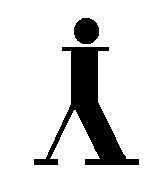 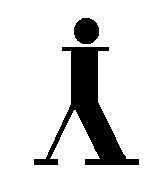 příspěvková organizace, zřizovatel – Statutární město Liberec Zřizovací listina – Usnesení Zastupitelstva města Liberce Adresa: Moskevská 32/18, 460 31 Liberec 4SMLOUVA O PŘEDSTAVENÍ uzavřená dle ustanovení § 1746 odst. 2 zákona č. 89/2012 Sb., občanského zákoníku Smluvní strany: Naivní divadlo Liberec, přísp. org., zastoupeno Mgr. Klárou Štěpánkovou Objednatel /přesná adresa/: Činoherní studio města Ústí nad Labem, příspěvková organizace, Varšavská 767/7, 400 03 Ústí nad Labem, zastoupeno MgA. Jiřím Trnkou, ředitelem   IČO: 71294821. Předmětem smlouvy je vystoupení Naivního divadla Liberec v Ústí nad Labem, v prostorách Činoherního studia : Práva a povinnost i s mluvních stran:  I. NDL se zavazuje: Provést sjednaná představení s co největší péčí a uměleckou zodpovědností. Hradit autorské poplatky. Dodat objednateli podle jeho požadavků předem dohodnuté množství propagačního materiálu.  Dodržovat obecně platné protipožární a bezpečnostní předpisy. V případě použití otevřeného ohně na scéně doložit na místě tuto skutečnost příslušným povolením. II. Objednatel se zavazuje: Uhradit po obdržení faktury na účet divadla u ČS Praha č. u.  celkovou částku. Hradit náklady na představení na místě, tj. nájemné ze sálu a jeviště, úklid, otop, spotřebovaný el. proud, vyvěšení propagačního materiálu, odměny místnímu personálu. Zajistit přípravu prostor pro představení, event. zkoušky, včetně šaten po bezpečnostní, hygienické a technické stránce. Seznámit odpovědné pracovníky NDL s bezpečnostními a protipožárními předpisy. Zajistit parkování vozů NDL – nákladní automobil, mikrobus, os. vůz. Zajistit vhodný přístup na jeviště pro stěhování techniky a dekorací. V případě ztíženého přístupu zajistit pomocné síly. Zajistit vytopení šaten alespoň na 20 stupňů Celsia. Dne 26. 11. 2017 od 12:00 hodin zajistit přístup na prázdné a uklizené jeviště. Zajistit příkon            el. proudu 380/220 V, jištění 16/32 A a přítomnost elektrikáře znalého místních poměrů po celou dobu přípravy a realizace představení. NUTNÉ ZATEMNĚNÍ. Zajistit organizaci návštěvy publika. naivní divadlo liberec příspěvková organizace, zřizovatel – Statutární město Liberec Zřizovací listina – Usnesení Zastupitelstva města Liberce Adresa: Moskevská 32/18, 460 31 Liberec 4III. Společná ustanovení: Veškeré problémy ohledně uskutečnění představení budou obě strany řešit na základě dobré vůle, směrem k úspěšnému uskutečnění představení. Bude-li představení znemožněno nepředvídatelnou událostí (vyšší moc, zahraniční zájezd souboru NDL) či neodvratitelnou událostí ležící mimo smluvní strany (epidemie, onemocnění v souboru NDL), mají obě strany právo domluvit změnu titulu, po písemné dohodě představení zrušit nebo odehrát titul původní v náhradním, vzájemně dohodnutém termínu, a to bez nároku na finanční náhradu škody. Tuto okolnost však musí obě strany oznámit ihned, jakmile nastane (telefon, fax, e-mail), následně pak potvrdit písemně.  Za nepředvídatelnou či neodvratitelnou událost se nepovažuje nepřízeň počasí, nízký prodej vstupenek či nezájem publika. Zruší-li objednatel bez důvodů (bod III./2.) vystoupení v době delší sedmi dnů před dnem konání vystoupení, uhradí Naivnímu divadlu Liberec 50% sjednaného honoráře. Zruší-li objednatel vystoupení bez důvodů (bod III./2) ve lhůtě kratší sedmi dnů před sjednaným termínem vystoupení, zaplatí Naivnímu divadlu Liberec 70% sjednaného honoráře. Objednatel odpovídá za případné úrazy a majetkové škody, vzniklé v souvislosti s vystoupením v objektu konání představení, pokud nebyly průkazně zaviněny hostujícím souborem. Smluvní strany prohlašují, že souhlasí s případným zveřejněním obsahu této smlouvy v souladu s ustanovením zákona č. 106/1999 Sb. o svobodném přístupu k informacím ve znění pozdějších předpisů. Vyskytnou-li se další otázky v této smlouvě neuvedené, budou projednány dodatečně a ujednání připojeno k této smlouvě jako její nedílná část. Objednatel se zavazuje vrátit NDL potvrzenou smlouvu do sedmi dnů po doručení. V Liberci dne 25. 5. 2017 	 	 	 	V ………………….. dne …………………… ----------------------------------------------    -------------------------------------------------------      
zástupce NDL                                            			razítko a podpis zástupce objednatele   s představením dne hod. za cenu v Kč 1. Komáři se ženili aneb Ze života obtížného hmyzu 26. 11. 2017 16:00 15 000,- 2. Komáři se ženili aneb Ze života obtížného hmyzu 27. 11. 2017 9:00 14 000,-  3. Cestovné a ostatní výdaje 14 800,- 4. Objednatel zajistí na vlastní náklady ubytování pro 3 ženy, 9 mužů a 1 manželský pár od 26. 11. 2017 do 27. 11. 2017. celkem 43 800,- + ubytování 